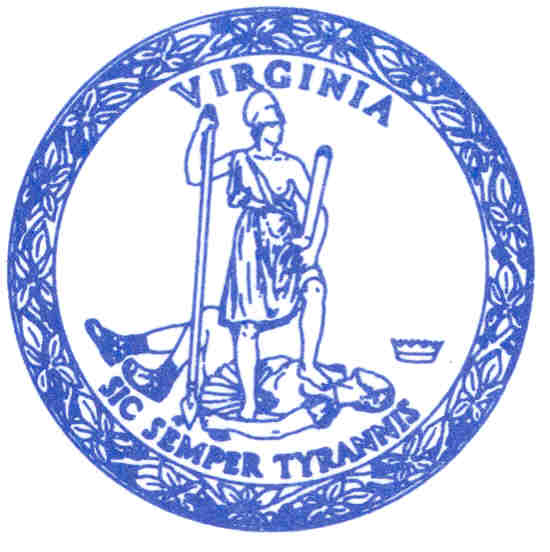 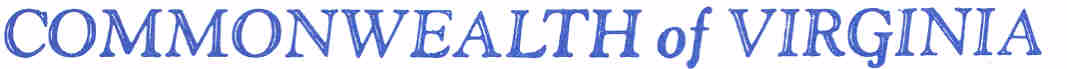 Commonwealth Transportation BoardAubrey L. Layne,   Jr.	               1401 East Broad Street      	  (804) 786-2701Chairman                                                                Richmond, Virginia 23219	Fax: (804) 786-2940Agenda item # 4RESOLUTIONOF THECOMMONWEALTH TRANSPORTATION BOARDFebruary 18, 2015MOTIONMade By:  				Seconded By:Action:Title:  Abandonment of a Portion of State Route 205Y (Colonial Avenue) located in the Town of Colonial Beach, Westmoreland County WHEREAS, State Route 205Y was constructed to provide a public transportation corridor in the Town of Colonial Beach, Westmoreland County; andWHEREAS, the Town of Colonial Beach has initiated a pedestrian access project which will impact a segment of State Route 205Y; and WHEREAS, both the Colonial Beach Town Council and the Westmoreland County Board of Supervisors have requested, by resolution, on August 14, 2014 and October 15, 2014 respectively, the abandonment of a segment of Route 205Y (Colonial Avenue) approximately 0.02 of a mile to the “dead end”, a distance of 0.02 of a mile, approximately 100 feet”; andWHEREAS, the Virginia Department of Transportation (the Department) received additional input from citizens, the Town of Colonial Beach, and Westmoreland County during a public hearing on November 10, 2014 as to the proposed abandonment; and WHEREAS, at the public hearing, the Town provided an updated project plan that reduced the length of the abandonment to 0.01 miles, approximately 50 feet; andWHEREAS, the Department, having determined that no public necessity exists for the continuance of the segment as a public road which is described as approximately 0.70 miles east of the intersection of Route 205 and Route 205Y proceeding 0.01 miles to the “dead end”, a distance of 0.01 miles (50 feet); andWHEREAS, the Department published the requisite notices to receive additional public input regarding the proposed abandonment pursuant to Section 33.2-902of the Code of Virginia; and  WHEREAS, no request for public hearing was received by the Department during the requisite time frame pursuant to Section 33.2-902 of the Code of Virginia; and WHEREAS, upon consideration of all local resolutions and modifications requested by the local governments, the Department recommends the segment be abandoned.NOW, THEREFORE, BE IT RESOLVED, pursuant to Section 33.2-902 of the Code of Virginia, the Commonwealth Transportation Board hereby orders the abandonment of the portion of State Route 205Y (Colonial Avenue) as a public road in the State Highway System, approximately 0.70 miles east of the intersection of Route 205 and Route 205Y proceeding 0.01 miles to the “dead end”, a distance of 0.01 miles (50 feet), as depicted in Exhibit A (attached).####